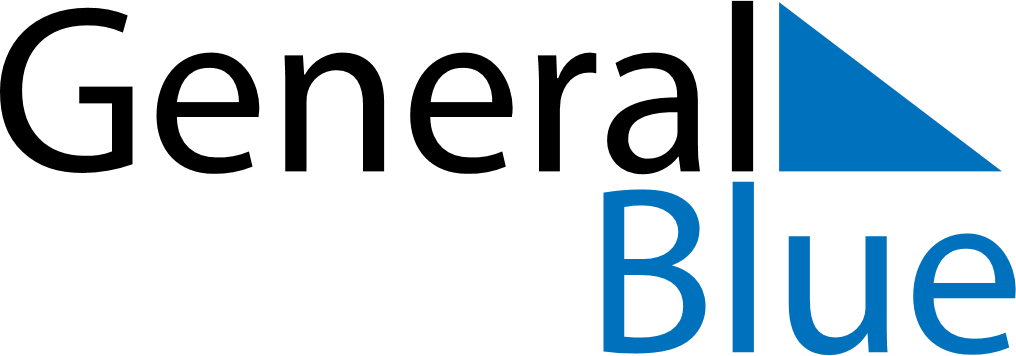 May 2029May 2029May 2029BahrainBahrainSundayMondayTuesdayWednesdayThursdayFridaySaturday12345Labour Day678910111213141516171819Islamic New Year20212223242526Day of Ashura2728293031